Rzeszów, 2021-11-10MARSZAŁEK WOJEWÓDZTWA PODKARPACKIEGO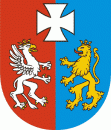 OS-III.720.18.2021.DFLDECYZJANa podstawie art. 104 i art. 107 § 1 ustawy z dnia ustawy z dnia 14 czerwca 1960 roku Kodeks postępowania administracyjnego (Dz. U. z 2021 r. poz. 735 ze zm.) oraz art. 34 ust. 1 ustawy z dnia 6  marca 2018 r. Prawo przedsiębiorców (Dz. U. 
z 2021 r., poz. 162) przedstawiamstanowiskow którym interpretację przedstawioną przez PB Sp. z o.o., ul. Rejtana 13/B, 38-200 Jasło co do zakresu i sposobu stosowania przepisów ustawy z dnia 11 maja 2001 r. o obowiązkach przedsiębiorców w zakresie gospodarowania niektórymi odpadami oraz o opłacie produktowej (Dz. U. z 2020 r. poz. 1903), z których wynika obowiązek ponoszenia opłaty produktowej  – uznaję za prawidłoweUZASADNIENIEPismem z dnia 01-10-2021 r. PB Sp. z o. o., ul. Rejtana 13/B, 38-200 Jasło złożyła wniosek o wydanie na podstawie art. 34 ust. 1 ustawy z dnia 6  marca 2018 r. Prawo przedsiębiorców (Dz. U. z 2021 poz. 162) interpretacji indywidualnej z zakresu ustawy z dnia 11 maja 2001 r. o obowiązkach przedsiębiorców w zakresie gospodarowania niektórymi odpadami oraz o opłacie produktowej (Dz. U. z 2020 r. poz. 1903), w związku z prowadzoną działalnością gospodarczą polegającą 
na nabywaniu opon używanych od przedsiębiorców mających siedzibę na terytorium Unii Europejskiej w celu dalsze odsprzedaży. Do wniosku dołączone zostało potwierdzenie dokonania opłaty skarbowej na kwotę  40 zł.Stan faktyczny przedstawiony przez stronę: 	„ Spółka jako przedsiębiorca prowadzący działalność gospodarczą polegającą na 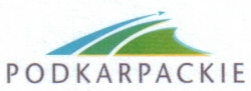 al. Łukasza Cieplińskiego 4, 35-010 Rzeszówtel. 17 850 17 00, fax 17 850 17 01, e-mail: marszalek@podkarpackie.pl, www.podkarpackie.plnabywaniu opon używanych będzie nabywał od przedsiębiorców mających siedzibę na terytorium Unii Europejskiej w celu ich dalszej odsprzedaży. Każda z nabywanych opon używanych będzie spełniała odpowiednie wymagania techniczne, tj. nabywane opony (produkt, towar) będą posiadały właściwości jezdne (nie będą oponami zużytymi, ale oponami nadal spełniającymi funkcje użytkowe, posiadającymi homologację) oraz nienaruszoną konstrukcję (osnowę). Po nabyciu opon używanych (produktu) zostaną one sprzedane dalszym nabywcom, mającym siedzibę na terytorium Polski.” Stanowisko Spółki przedstawione w sprawie: „Zgodnie z art. 2 pkt 9b u.o.p. przedsiębiorcą jest osoba fizyczna, osoba prawna lub jednostka organizacyjna niebędąca osobą prawną, której odrębna ustawa przyznaje zdolność prawną, wykonująca działalność gospodarczą dokonującego importu lub wewnątrzwspólnotowego nabycia produktów, w tym na potrzeby własne, oraz wytwórcę wprowadzającego produkty na terytorium kraju. Dla odkodowania ww. definicji istotne jest nadto wyjaśnienie sposobu rozumienia:eksportu produktów (art. 2 pkt 2 u.o.p)- jest to wywóz produktów z terytorium kraju na terytorium państwa niebędącego państwem członkowskim Unii Europejskiej,importu produktów (art. 2 pkt 3 u.o.p)  - jest to przywóz produktów z terytorium państwa niebędącego państwem członkowskim Unii Europejskiej w celu wprowadzenia na terytorium kraju ,terytorium kraju (art. 2 pkt 11a u.o.p)  - jest to terytorium Rzeczypospolitej Polskiej,wewnątrzwspólnotowym nabyciu produktów (art. 2 pkt 11f u.o.p) - jest to przywóz produktów z terytorium innego państwa członkowskiego Unii Europejskiej w celu wprowadzenia na terytorium kraju,wewnątrzwspólnotowej dostawie produktów (art. 2 pkt 11e u.o.p) - jest to wywóz produktów z terytorium kraju na terytorium innego państwa członkowskiego Unii Europejskiej,wprowadzenie na rynek krajowy (art. 2 pkt 12a u.o.p) - jest to wprowadzenie na terytorium kraju.Natomiast, przez produkty zgodnie z art. 2 pkt 9c u.o.p. – rozumie się produkty zaliczone do rodzaju produktów wymienionych w załączniku nr 4a do ustawy, w tym 
te z nich, które stanowią część składową lub przynależność produktów stanowiących przedmiot importu produktów lub wewnątrzwspólnotowego nabycia produktów. Naprowadzony załącznik nr 4a jako produkty wymienia m.in.: - opony pneumatyczne z gumy, nowe, w rodzaju stosowanych w samochodach osobowych (PKWiU  22.11.11.0),- opony pneumatyczne bieżnikowane z gumy (PKWiU  22.11.20.0),  - opony pneumatyczne, używane (PKWiU  38.11.53.0).Odnosząc się do przedstawionego przez PB Sp. z o. o. stanu faktycznego prezentowanego we wniosku należy uznać, iż zgodnie z art. 2 pkt 9b o obowiązkach przedsiębiorców w zakresie gospodarowania niektórymi odpadami oraz o opłacie produktowej Spółka jest przedsiębiorcą, który dokonuję importu lub wewnątrzwspólnotowego nabycia produktu wymienionego w załączaniu nr 4a w/w ustawy (opony pneumatyczne, używane - PKWiU  38.11.53.0), w celu jego dalszej odsprzedaży. Spółka jako przedsiębiorca wprowadzający na rynek produkty w postaci opon używanych w drodze wewnątrzwspólnotowego nabycia zgodnie z art. 3 ust. 1, 2 w/w ustawy jest obowiązana zapewnić odzysk, a w szczególności recykling odpadów takiego samego rodzaju jak odpady powstałe z produktów wprowadzonych przez niego na terytorium kraju. Przedsiębiorca jest obowiązany osiągnąć poziom odzysku 
i recyklingu odpadów powstałych z produktów co najmniej w wysokości określonej 
w załączniku nr 4a do ustawy. Na podstawie art. 4 ust. 1 pkt 1 i 2 obowiązek ten może być realizowany samodzielnie lub za pośrednictwem organizacji odzysku. Natomiast w przypadku nie zapewnienia odzysku, a w szczególności recyklingu odpadu takiego samego rodzaju jak odpad powstały z produktu wprowadzonego przez niego na terytorium kraju zgodnie z art. 12 ust. 2 pkt 1 i 2 jest obowiązany do wpłacania opłaty produktowej, obliczonej oddzielnie w przypadku nieosiągnięcia wymaganego poziomu odzysku i recyklingu.Mając powyższe na uwadze tut. Organ stwierdza, że w opisanym stanie przyszłym PB Sp. z o. jest przedsiębiorcą, który jako pierwszy wprowadza na rynek Polski produkty w postaci opon używanych, w związku z tym spoczywa na nim obowiązek rozliczania i wpłacania opłaty za wprowadzane produkty. W związku z powyższym orzeczono jak w sentencji.POUCZENIEOd niniejszej decyzji służy stronom odwołanie do Samorządowego Kolegium 
Odwoławczego w Rzeszowie za pośrednictwem Marszałka Województwa Podkarpackiego w terminie 14 dni od dnia doręczenia decyzji. W trakcie biegu terminu do wniesienia odwołania strona może zrzec się prawa do wniesienia odwołania wobec organu administracji publicznej, który wydał decyzję. 
Z dniem doręczenia organowi administracji publicznej oświadczenia o zrzeczeniu się prawa do wniesienia odwołania przez ostatnią ze stron postępowania, decyzja staje się ostateczna i prawomocna, co oznacza, iż decyzja podlega natychmiastowemu wykonaniu i brak jest możliwości zaskarżenia decyzji do Wojewódzkiego Sądu Administracyjnego. Nie jest możliwe skuteczne cofnięcie oświadczenia o zrzeczeniu się prawa do wniesienia odwołania. 
Jeżeli niniejsza decyzja została wydana z naruszeniem przepisów postępowania, a konieczny do wyjaśnienia zakres sprawy ma istotny wpływ na jej rozstrzygnięcie, na zgodny wniosek wszystkich stron zawarty w odwołaniu, organ odwoławczy przeprowadza postępowanie wyjaśniające w zakresie niezbędnym do rozstrzygnięcia sprawy. Organ odwoławczy przeprowadza postępowanie wyjaśniające także wówczas, gdy jedna ze stron zawarła w odwołaniu wniosek o przeprowadzenie przez organ odwoławczy postępowania wyjaśniającego w zakresie niezbędnym do rozstrzygnięcia sprawy, a pozostałe strony wyraziły na to zgodę w terminie czternastu dni od dnia doręczenia im zawiadomienia o wniesieniu odwołania, zawierającego wniosek o przeprowadzenie przez organ odwoławczy postępowania 
wyjaśniającego w zakresie niezbędnym do rozstrzygnięcia sprawy.